Об  итогахокружного конкурса психолого-педагогических программ       «Психология развития и адаптации» На основании решения жюри окружного конкурса психолого-педагогических программ «Психология развития и адаптации» (далее – Конкурса) п р и к а з ы в а ю:	 1. Наградить дипломами победителя и лауреатов Конкурса:	в номинации «Профилактические психолого-педагогические программы»- Котмышеву Анну Владимировну, педагога-психолога ГБОУ ДПО ЦПК «Похвистневский РЦ» (программа подростковой профилактики наркомании  «Правильный выбор», 1 место);в номинации «Коррекционно-развивающие психолого-педагогические программы»- Мингатимову Лилию Нагимулловну, педагога-психолога специальной (коррекционной) школы-интерната им. Акчурина А.З. с. Камышла (программа развития эмоционально-волевой и личностной сферы детей с нарушением интеллекта «Познаю себя и учусь управлять собой», 2 место);- Тимофееву Марину Геннадьевну, учителя-логопеда СП «Детский сад «Сказка» ГБОУ Гимназия №1 города Похвистнево (программа «Развитие связной речи у старших дошкольников средствами театрализованной деятельности», 3 место);в номинации «Образовательные (просветительские) психолого- педагогические программы»- Антонову Марину Вячеславовну, педагога-психолога СП «Детский сад «Ручеек» ГБОУ СОШ №1 города Похвистнево (программа психологической поддержки родителей детей дошкольного возраста «Дружная семья», 2 место).          2. Рекомендовать победителям и лауреатам окружного Конкурса принять участие в областном конкурсе психолого-педагогических программ развития и адаптации обучающихся и воспитанников в 2016 году.          3. Объявить благодарность участникам окружного Конкурса  (Приложение №1).4. Объявить благодарность членам оргкомитета и экспертного совета  Конкурса (Приложение №2).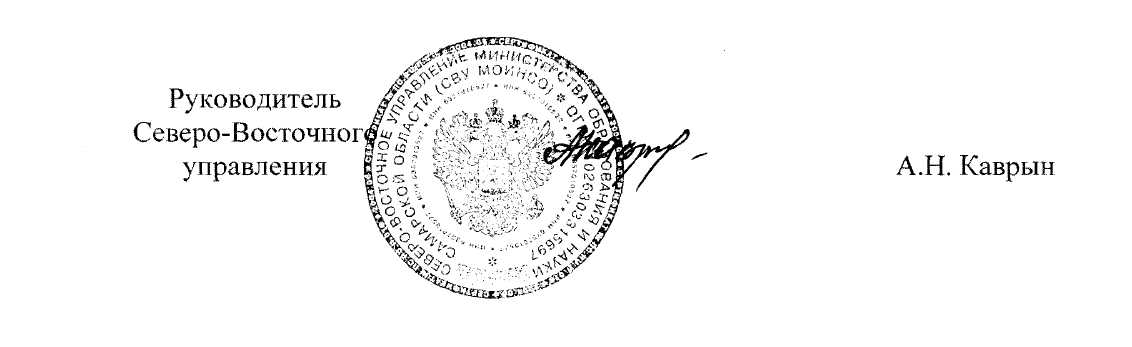 СероваПриложение № 1к приказуСВУ МОиНСОот 21.10.2015 г. №286-од Список участников окружного конкурса  психолого-педагогических программ «Психология развития и адаптации» Приложение  №2к приказуСВУ МОиН СОот  21.10.2015 г. № 286-одСостав членов оргкомитета и  экспертного советаокружного конкурса  психолого-педагогических программ «Психология развития и адаптации»Серова Е.А., председатель экспертного совета, начальник отдела развития образования СВУ МОиН СО;Радаева Г.Н., председатель оргкомитета, директор ГБОУ ДПО ЦПК «Похвистневский РЦ»;Сечкина О.К., кандидат психологических наук, начальник отдела ГБОУ ДПО ЦПК РСПЦ Самарской области;Токарь И.Ю., ведущий специалист отдела развития образования СВУ МОиН СО;Забелина И.А., начальник социопсихологического отдела ГБОУ ДПО ЦПК «Похвистневский РЦ»;Карманова В.Н., директор ГБОУ СОШ им. Н.Т. Кукушкина с. Савруха; Прохорова В.И., директор ГБС(К)ОУ с. Малый Толкай;Микушова З.С.,  заведующий СП «Детский сад «Лад»»  ГБОУ гимназия №1 города Похвистнево;Гнедова Н.А., заведующий СП «Детский сад «Журавушка»»  ГБОУ СОШ №1 города Похвистнево; Федорова О.Н., методист СП «Детский сад «Сказка»»  ГБОУ гимназия №1 города Похвистнево; Дунаева  Т.Н., учитель-дефектолог СП «Детский сад «Крепыш»» ГБОУ СОШ №3 города Похвистнево; Сумбаева Т.В., педагог-психолог ГБОУ гимназия №1 города Похвистнево.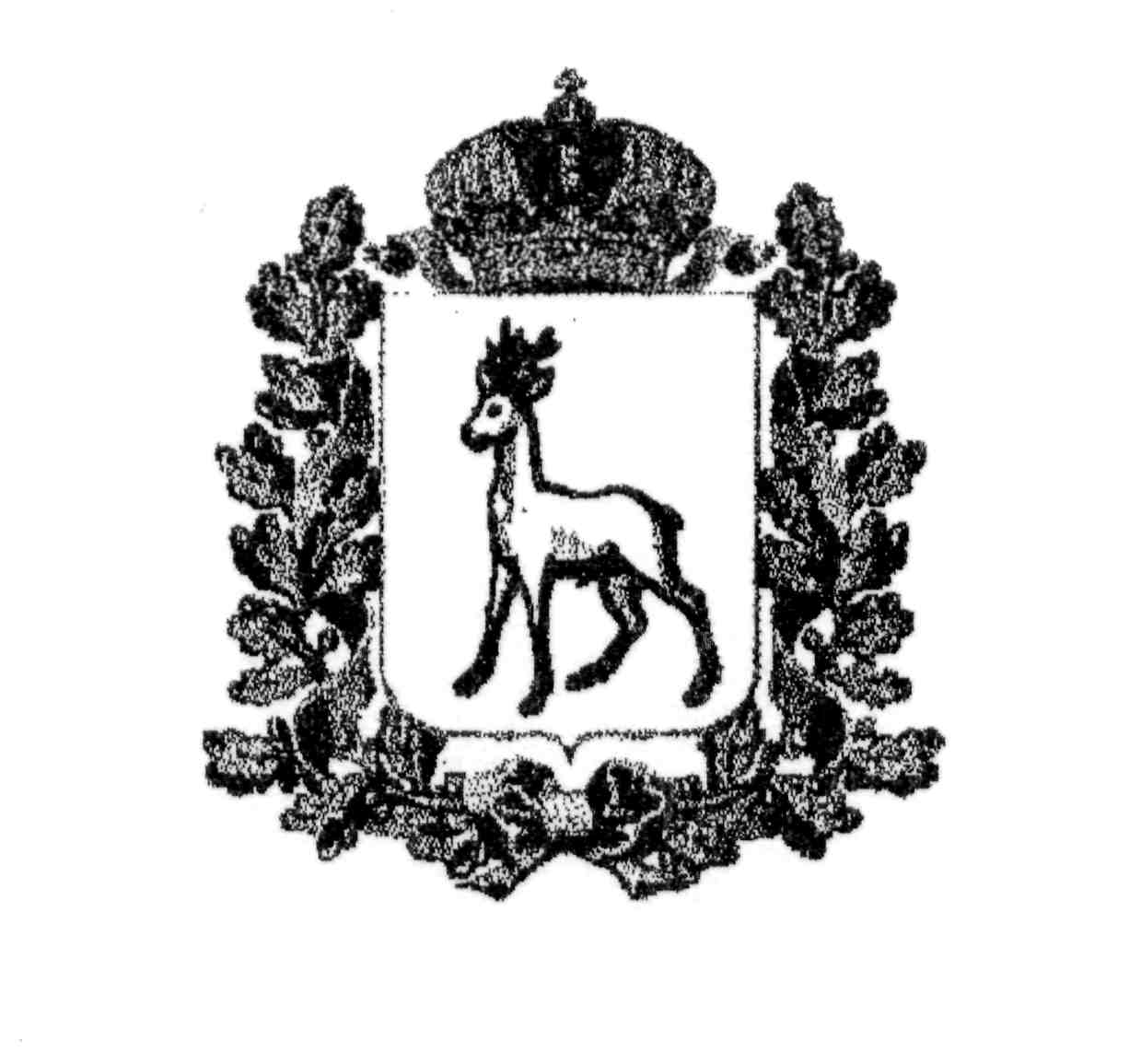 МИНИСТЕРСТВО ОБРАЗОВАНИЯ И НАУКИСАМАРСКОЙ ОБЛАСТИСЕВЕРО-ВОСТОЧНОЕ УПРАВЛЕНИЕПРИКАЗот  21 октября  2015 года   № 286-од№Ф.И.О.  автора (а/коллектива)Название программыНоминация «Профилактические психолого-педагогические программы»Номинация «Профилактические психолого-педагогические программы»Номинация «Профилактические психолого-педагогические программы»1.Станина Оксана Николаевна, педагог-психолог ГБС(К)ОУ с. Малый Толкай Программа профилактики дезадаптации ребенка при поступлении в детский сад» «Здравствуй, здравствуй,  детский сад!» Номинация «Коррекционно-развивающие психолого-педагогические программы»Номинация «Коррекционно-развивающие психолого-педагогические программы»Номинация «Коррекционно-развивающие психолого-педагогические программы»2.Шунина Людмила Анатольевна, учитель-дефектолог, педагог-психолог СП «Детский сад «Аленушка» ГБОУ СОШ №3 города ПохвистневоКоррекционно-развивающая программа работы в интерактивной среде сенсорной комнаты «Удивительный мир»  3.Зуева Татьяна Александровна, педагог-психолог СП «Детский сад «Аленушка» ГБОУ СОШ №3 города ПохвистневоПрограмма «Радуга эмоций»4.Гусева Елена Николаевна, педагог-психолог СП «Детский сад «Солнышко» ГБОУ СОШ №2 им. В. Маскина ж.-д. ст Клялино Программа «Мир эмоций» (для детей дошкольного возраста 4-5 лет)5.Таран Людмила Викторовна,заведующий СП «Детский сад «Лучики» ГБОУ СОШ №7 города  Похвистнево;Газизова Лидия Рашитовна, учитель-логопед СП «Детский сад «Лучики» ГБОУ СОШ №7 города ПохвистневоПрограмма коррекционно-развивающей работы для детей с ОНР с 5 до 7 лет»6.Газизуллина Лилия Рамилевна, педагог-психолог СП «Детский сад «Солнышко» ГБОУ СОШ №3 города ПохвистневоКоррекционно-развивающая программа подготовки к обучению в школе для детей 6-7 лет «Скоро в школу»7.Андреева Ирина Владимировна, учитель-логопед СП «Детский сад «Солнышко» ГБОУ СОШ № 3 города  Похвистнево Программа «Формирование родственных слов у дошкольников с ОНР 5-7 лет»8.Бардычева Елена Николаевна, педагог-психолог, СП «Детский сад «Крепыш» ГБОУ СОШ №3 г. Похвистнево Дунаева Татьяна Николаевна, учитель-дефектолог СП «Детский сад «Крепыш» ГБОУ СОШ № 3 города  Похвистнево Программа «Развитие»9.Бардычева Елена Николаевна, педагог-психолог, СП «Детский сад «Крепыш» ГБОУ СОШ № 3 города  Похвистнево  Программа «Чувствую, познаю, действую!»10.Курбангалеева Юлия Сабирзяновна, педагог-психолог ГБОУ СОШ с. Новое Усманово Программа «Коррекция эмоционально-волевой сферы детей с ЗПР в рамках психолого-педагогического сопровождения в условиях ОО»11. Бамбурова Нина Петровна, педагог-психолог ГБОУ СОШ им. М.К. Овсянникова с. Исаклы«Радуга успеха» по коррекционно-развивающему направлению для учащихся с ОВЗ12.Титова Елена Анатольевна, педагог-психолог ГБОУ СОШ им. Н.С. Доровского с. Подбельск Программа «Сказочная мозаика»13.Матицина Татьяна Владимировна, воспитатель СП «Детский сад «Теремок» ГБОУ СОШ им. М.К. Овсянникова с. ИсаклыОбразовательная программа дополнительного образования детей старшего дошкольного возраста «Волшебный клубок»14.Яковлева Наталия Михайловна, учитель-логопед СП «Детский сад «Планета детства» ГБОУ СОШ № 7 города Похвистнево Программа «Автоматизация согласных звуков у детей старшего дошкольного возраста с ОНР посредством применения электронных методических пособий»15.Мингалиева Елена Рашидовна, педагог-психолог ГБОУ СОШ с. Камышла«Экипаж» (программа для подростков, имеющих трудности в поведении)Номинация «Развивающие психолого-педагогические программы»Номинация «Развивающие психолого-педагогические программы»Номинация «Развивающие психолого-педагогические программы»16.Павлова Майя Анатольевна, педагог-психолог СП «Детский сад «Планета детства» ГБОУ СОШ № 7 города  ПохвистневоПрограмма эмоционального развития детей дошкольного возраста «Штурвал эмоций»17. Астафьева Лилия Александровна, педагог-психолог СП «Детский сад «Теремок» ГБОУ СОШ им. М.К. Овсянникова с. Исаклы Программа «Цветные сказки и краски»18.Игнатова Любовь Владимировна, педагог-психолог СП «Детский сад «Сказка» ГБОУ Гимназия № 1 города  ПохвистневоПрограмма «По сказочным дорожкам»Номинация «Образовательные (просветительские) психолого-педагогические программы»Номинация «Образовательные (просветительские) психолого-педагогические программы»Номинация «Образовательные (просветительские) психолого-педагогические программы»19.Корнеева Надежда Геннадьевна, педагог-психолог ГБОУ СОШ №2 им. В. Маскина ж-д. ст Клявлино Программа «Основы эффективного общения»20.Евстифеева Елена Сергеевна, старший воспитатель СП «Детский сад «Теремок» ГБОУ СОШ им. М.К. Овсянникова с. Исаклы Программа «Мой край родной далекий, близкий»